Справкаоб источнике и дате официального опубликования (обнародования) решения Собрания депутатов Кульгешского сельского поселения  от  27.10.2021г. № 46 «О внесении изменений в решение Собрания депутатов Кульгешского сельского поселения Урмарского района от 17.01.2018 №61 «Об утверждении Правил благоустройства территории Кульгешского сельского поселения Урмарского района Чувашской Республики»Глава Кульгешского сельского поселенияУрмарского района                                                                                                О.С. Кузьмин                 «28» октября_2021 г.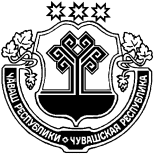 О внесении изменений в решение Собрания депутатов Кульгешского сельского поселения Урмарского района от 17.01.2018 №61 «Об утверждении  Правил благоустройства территории Кульгешского сельского поселения Урмарского района Чувашской Республики»В соответствии Федеральным законом от 06.10.2003 №131-ФЗ «Об общих принципах организации местного самоуправления в Российской Федерации» и отдельные законодательные акты Российской Федерации», руководствуясь Уставом Кульгешского сельского поселения Урмарского района Чувашской Республики Собрание депутатов Кульгешского сельского поселения Урмарского района Чувашской РеспубликиРЕШИЛО:1. Внести в Правила Правил благоустройства территории Кульгешского сельского поселения Урмарского района Чувашской Республики, утвержденные решением Собрания депутатов Кульгешского сельского поселения Урмарского района от 17.01.2018 № 61 (с изменениями, внесенными решениями Собрания депутатов Кульгешского сельского поселения Урмарского района Чувашской Республики от 14.05.2018 № 71, от 01.0.2021 № 27) следующие изменения:1.1. Абзац 17 пункта 1.6. изложить в следующей редакции:«Контейнер - мусоросборник, предназначенный для складирования твердых коммунальных отходов, за исключением крупногабаритных отходов;»;1.2. Абзац 1 пункта 5.2.9.9.2. изложить в следующей редакции:«При выполнении земляных работ ответственность за вынимаемый грунт несет подрядчик.»; 1.3. Абзац 2 пункта 5.2.9.9.2. исключить.1.4. Абзац 3 пункта 5.2.9.9.12. изложить в следующей редакции:«После выполнения восстановительных работ грунт, материалы, конструкции и ограждения вывозит любое лицо, имеющее соответствующую лицензию, строительный мусор вывозят на свалку твердых бытовых отходов.»;1.5. Пункт 5.5.22. признать утратившим силу;2. Настоящее решение вступает в силу после его официального опубликования.Председатель Собрания депутатов Кульгешского сельского поселенияУрмарского района Чувашской Республики                                                       Т.В. Архипова                        Вр.и.о.главы Кульгешского сельского поселенияУрмарского района Чувашской Республики                                                         Е.И. СергееваНаименование источника официального опубликования Периодическое печатное издание «Кульгешский вестник»Дата издания (обнародования)27.10.2021Номер выпуска№ 19 (314)Номер страницы при отсутствии номера статьи с которой начинается текст   решения Собрания депутатов Кульгешского сельского поселения  от  27.10.2021г. № 46 «О внесении изменений в решение Собрания депутатов Кульгешского сельского поселения Урмарского района от 17.01.2018 №61 «Об утверждении Правил благоустройства территории Кульгешского сельского поселения Урмарского района Чувашской Республики»Страница  1ЧУВАШСКАЯ РЕСПУБЛИКА УРМАРСКИЙ РАЙОН  ЧĂВАШ  РЕСПУБЛИКИ ВǍРМАР РАЙОНĚЧУВАШСКАЯ РЕСПУБЛИКА УРМАРСКИЙ РАЙОН  КӖЛКЕШ ЯЛ    ТĂРĂХӖНДЕПУТАТСЕН ПУХĂВĔ  ЙЫШĂНУ  27.10.2021 46 №  Кĕлкеш ялĕСОБРАНИЕ ДЕПУТАТОВКУЛЬГЕШСКОГО СЕЛЬСКОГОПОСЕЛЕНИЯ РЕШЕНИЕ  27.10.2021 № 46 деревня КульгешиКӖЛКЕШ ЯЛ    ТĂРĂХӖНДЕПУТАТСЕН ПУХĂВĔ  ЙЫШĂНУ  27.10.2021 46 №  Кĕлкеш ялĕ